SEMINARAS „Piktžolių kontrolės ypatumai ekologiniame ūkyje“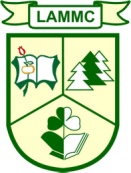 2018 m. birželio 20 d.Lietuvos agrarinių ir miškų mokslų centro Joniškėlio bandymų stotis, Joniškėlio k., Pasvalio r.PROGRAMADaugiau informacijos tel.: 8 451 38224, 868246714, el. p. joniskelis@lammc.lt930 – 1000 Registracija, kava1000 - 1005Seminaro atidarymasDr. Vidas Damanauskas, LAMMC filialo Joniškėlio bandymų stoties direktorius, mokslo darbuotojas1005 - 1020Sėjomainų, tarpinių pasėlių, organinių trąšų pasirinkimas piktžolėtumui mažintiDr.  Aušra Arlauskienė, Dr.  Laura Masilionytė
LAMMC filialo Joniškėlio bandymų stoties vyresn. mokslo darbuotojos1020 - 1035Žemės dirbimo svarba ir galimybės kontroliuojant piktžolių plitimąDr.  Aleksandras Velykis,LAMMC filialo Joniškėlio bandymų stoties vyresn. mokslo darbuotojas1035 - 1050Priešsėjinio žemės dirbimo ir sėjos reikšmė pasėlio formavimuiDr.  Antanas Satkus
LAMMC filialo Joniškėlio bandymų stoties mokslo darbuotojas1050 – 1105Dirvožemio fizinės būklės įtaka kultūrinių augalų ir piktžolių konkurencingumuiDr.  Vidas Damanauskas
LAMMC filialo Joniškėlio bandymų stoties direktorius, mokslo darbuotojas1105- 1120Trąšų ir bioaktyvatorių naudojimas ekologiniuose ūkiuoseUAB „Timac AGRO Lietuva“ produktų vadovė Dr. Skirmantė Balnytė-Rusė1120 – 1135Augalų sėklų pasiūla ekologiniams ūkiamsUAB „Agrolitpa“ augalininkystės projektų vadovė Sofija Jankauskienė1135 - 1200Kavos pertrauka 1200 - 1400Bandymų ekologiniame ūkyje apžiūraStendiniai pranešimai: Pupinių žolių įsėliai, jų vertė įvairaus intensyvumo ūkiuoseDok. Viktorija GecaitėLAMMC filialo Joniškėlio bandymų stoties jaunesn. mokslo darbuotojaMedingų žolinių augalų juostų reikšmė bioįvairovės didinimuiDr.  Danutė Jablonskytė - Raščė
LAMMC filialo Joniškėlio bandymų stoties mokslo darbuotoja1400 - 1500Diskusijos, seminaro aptarimas